ARTICULO 10 LAIP NUMERAL  7MES DE MAYO        2020PRESUPUESTO DE INGRESOS Y EGRESOS EJERCICIO FISCAL 2020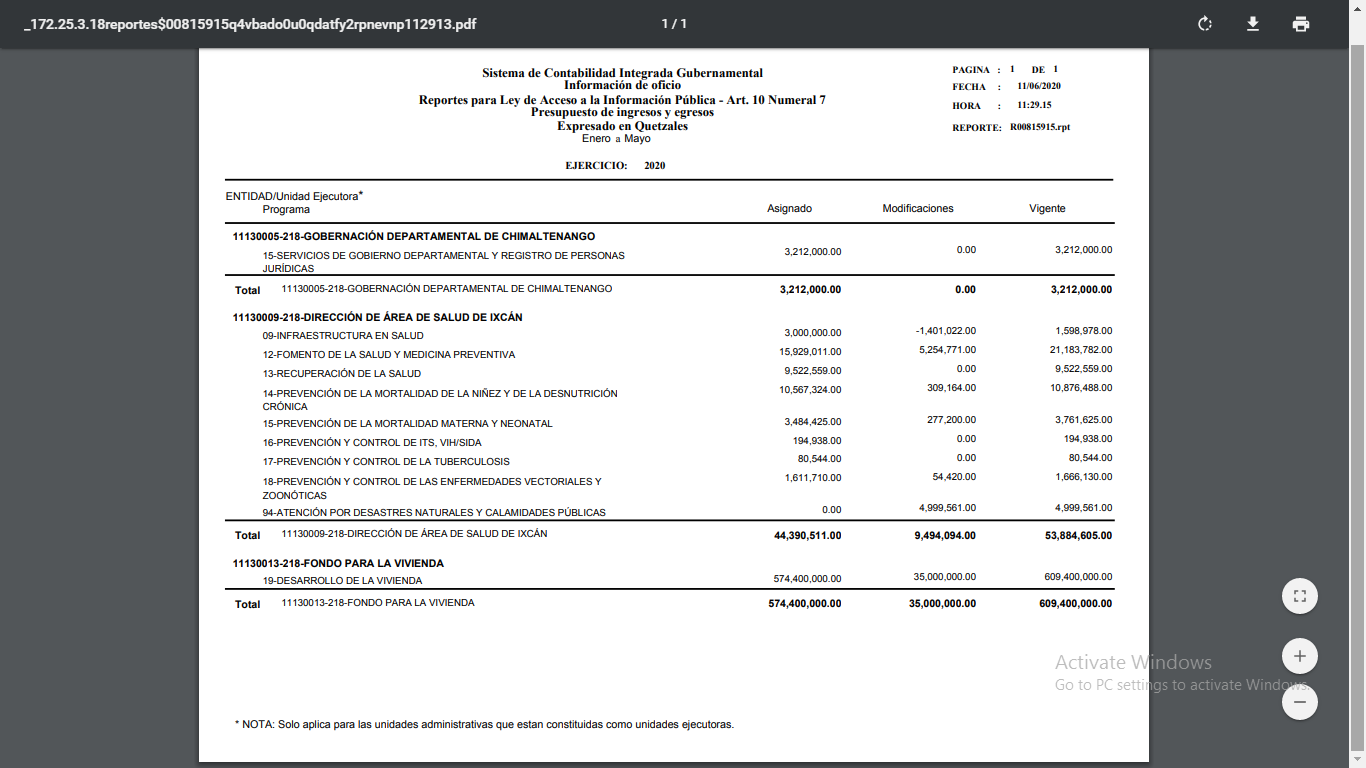 TRANSFERENCIAS PRESUPUESTARIAS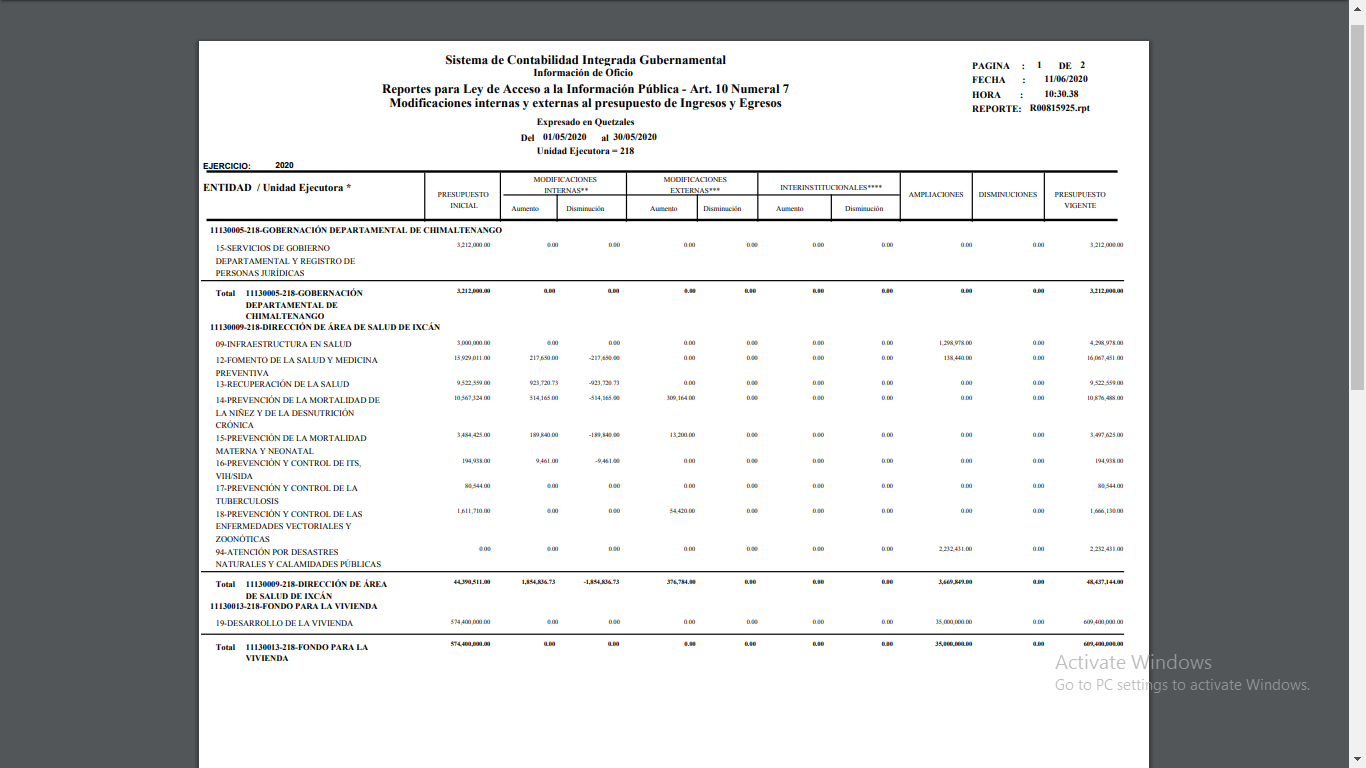 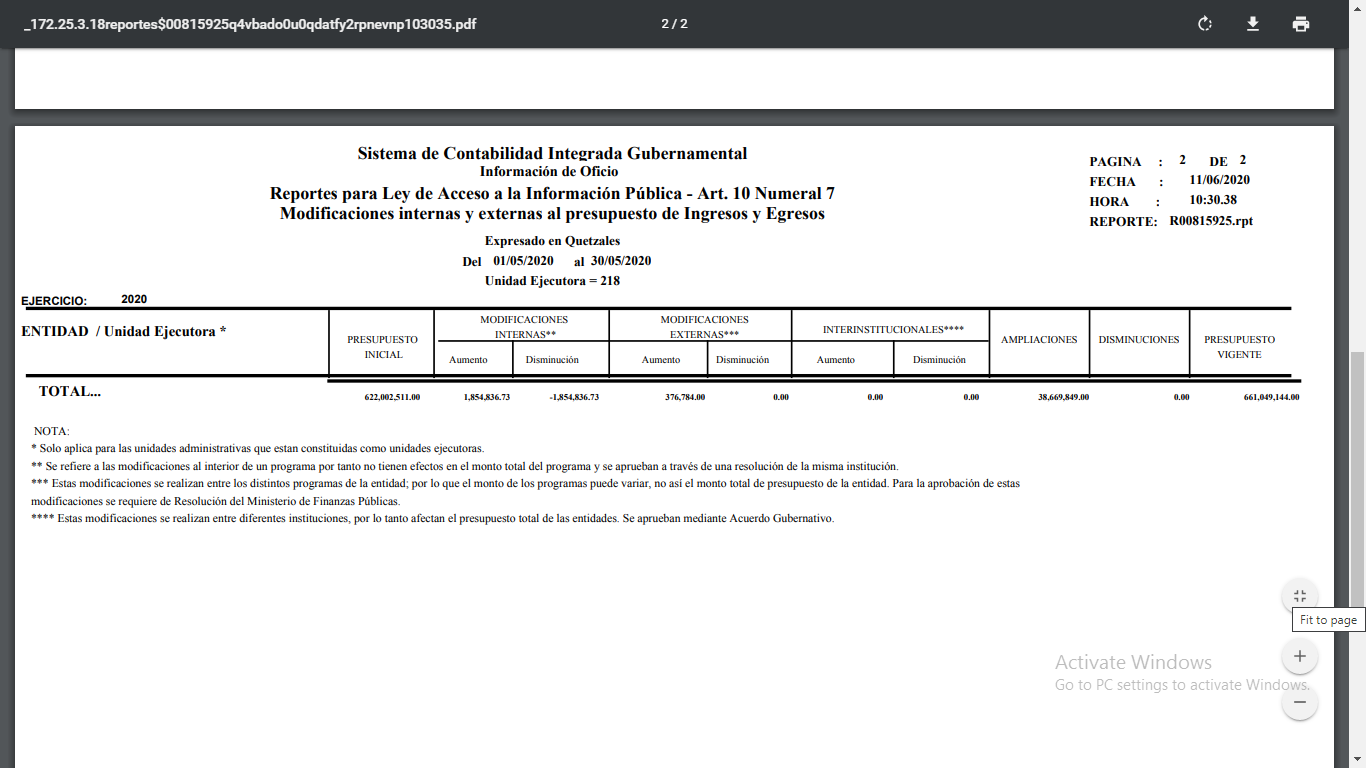 